Målark – oppgåve andre verdskrigen9.klasse våren 2017Du skal fordjupa deg i eit sjølvvald emne.Du skal arbeida åleine med oppgåva.Du skal finna teoristoff frå andre kjelder i tillegg til læreboka di. Det må vera minst ei bokkjelde.Alle skal levera til respons minst 1. gonger (sjå eige tidsskjema).Du skal levera inn eit skriftleg produkt som fortel kva du har arbeidd med og funne ut. Ein svært viktig del av dette er refleksjonar. Du må ha med kjeldeliste.Du må halda dei tidsfristane læraren har bestemt, sjå tidsplan. Du skal presentera resultatet ditt for eit publikum.Innhaldet i oppgåva og framføringa blir vurdert i faget samfunnsfag.Tidsplan: Onsdag veke 19 (10.mai) : Levera inn 1.utkastFredag veke 20 (19.mai): Endeleg levering av oppgåvaTorsdag og fredag v. 20:  Framføringar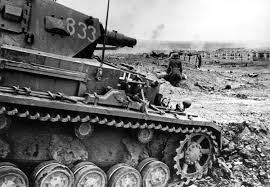 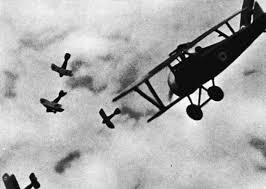 MåloppnåingMåloppnåingMåloppnåingLågMiddelsHøgResponsDu leverer ikkje oppgåva inn til respons og spør svært lite om råd. Du gjer ingenting for å forbetra oppgåva.Du leverer arbeidet ditt inn til respons og spør lærar undervegs. Du følgjer ikkje heilt opp råda du får. Du leverer arbeidet ditt inn til respons og spør lærar aktivt undervegs. Du følgjer råda for å gjera oppgåva betre.KjelderDu skriv rett av kjeldene. Kjeldene er ikkje oppført i ei kjeldeliste.Du bruker i stor grad eigne ord og formuleringar, men kjeldene viser tydeleg att nokre stader. Kjeldene er stort sett rett oppførte.Du bruker kjeldene på ein gjennomtenkt måte og får dei til å gli godt inn i oppgåva di. Kjeldene er rett oppførte.Skriftleg produktOppgåva di er kort og inneheld ein del fakta om temaet du har vald, men det er ustrukturert og mangelfullt.Oppgåva di inneheld framside, innleiing, hovuddel der du skriv litt kva du har funne ut, litt refleksjonar, konklusjon og kjeldeliste. Du har med nokre illustrasjonar.Oppgåva di er fyldig og inneheld framside, innleiing, hovuddel der du skriv kva du har funne ut, gode refleksjonar, konklusjon og kjeldeliste. Du har med passande illustrasjonar.PresentasjonDu les opp manuset ditt, snakkar lågt og/eller utydeleg og manglar refleksjonar og eigne meiningar. Tilfeldig eller manglande bruk av hjelpemiddel.Du er stort sett uavhengig av manus, snakkar ganske høgt og tydeleg, har med litt refleksjonar og eigne meiningar og klarer stort sett å få tilhøyrarane med.Du fortel fritt og engasjert, snakkar høgt og tydeleg og har god kontakt med publikum. Du viser det du har lært gjennom gode refleksjonar og eigne meiningar, og du engasjerer tilhøyrarane.